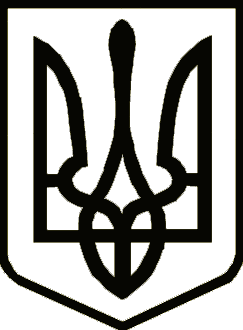 УкраїнаНОВГОРОД-СІВЕРСЬКА РАЙОННА РАДА ЧЕРНІГІВСЬКОЇ ОБЛАСТІРІШЕННЯ(чотирнадцята сесія восьмого скликання)21 червня  2023 року                                                                              №190 -VIII  м. Новгород-СіверськийПро внесення змін до рішення Новгород-Сіверської районної ради Чернігівської області від 18 грудня 2020 року № 11-VIII «Про обрання постійних комісій районної ради»Відповідно до пункту 2 частини першої статті 43, статті 47 Закону України «Про місцеве самоврядування в Україні», у зв’язку з достроковим припиненням повноважень депутатів районної ради, районна рада вирішила:1. Внести до рішення Новгород-Сіверської районної ради Чернігівської області від 18 грудня 2020 року № 11-VIII «Про обрання постійних комісій районної ради», такі зміни:1) вивести зі складу постійної комісії районної ради з питань соціального і економічного розвитку району, будівництва, ефективного використання природних ресурсів та регулювання земельних відносин члена комісії КОРОЛЬОВУ Валентину Олександрівну, обрану депутатом від Чернігівської обласної організації Політичної партії «СЛУГА НАРОДУ» та ПОЛТОРАЦЬКОГО Петра Васильовича, обраного депутатом від Новгород-Сіверської місцевої організації Радикальної партії Олега Ляшка; 2) ввести до складу постійної комісії з питань соціального і економічного розвитку району, будівництва, ефективного використання природних ресурсів та регулювання земельних відносин члена комісії ЖУРАВЛЬОВА Юрія Вальдемаровича, обраного депутатом від Чернігівської обласної організації Політичної партії «СЛУГА НАРОДУ» та ШЛІКЕВИЧА Анатолія Миколайовича, обраного  депутатом від Новгород-Сіверської місцевої організації Радикальної Партії Олега Ляшка. 2. Контроль за виконанням рішення покласти на постійну комісію районної ради з питань регламенту, законності і правопорядку, гуманітарної сфери, соціального захисту населення, сім’ї та молоді.Голова 	Василь ЖУКПроєкт рішення вносить:Заступник голови районної ради                                 Володимир БОНДАРЕНКО